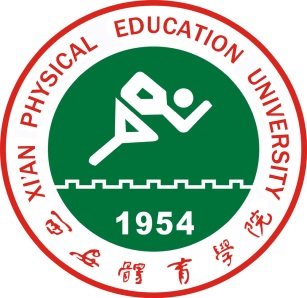          西安体育学院五楼报告厅使用     登记表注：1、填写此表时请提交活动议程。2、使用中请爱护公共财物，如有损坏照价赔偿。3、本表一式二份，其中一份自己保管，一份团委保管。使用部门活动名称活动名称活动名称场地负责人姓  名联系电话联系电话联系电话使用时间 年  月  日   点    至      年  月  日   点 年  月  日   点    至      年  月  日   点 年  月  日   点    至      年  月  日   点 年  月  日   点    至      年  月  日   点 年  月  日   点    至      年  月  日   点 年  月  日   点    至      年  月  日   点 年  月  日   点    至      年  月  日   点 年  月  日   点    至      年  月  日   点器材要求话  筒    个拍  照拍  照投影仪器材要求音响器材其他（请注明）其他（请注明）其他（请注明）使用单位领导意见签字：盖    章   年  月  日签字：盖    章   年  月  日主管单位领导意见主管单位领导意见主管单位领导意见签字：年  月  日签字：年  月  日签字：年  月  日备注